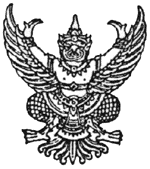 ประกาศองค์การบริหารส่วนตำบลประจันตคามเรื่อง  หลักเกณฑ์การบรรจุและแต่งตั้งบุคลากร..............................................		เพื่อให้การดำเนินงาน ด้านการบริหารงานบุคคลขององค์การบริหารส่วนตำบลเป็นไปด้วยความเรียบร้อย การบรรจุแต่งตั้งบุคคลทั่วไปเป็นพนักงานส่วนตำบลเป็นไปตามหลักเกณฑ์ประกาศดังต่อไปนี้		บุคคลทั่วไปที่จะได้รับการบรรจุแต่งตั้งเป็นพนักงานส่วนตำบล จะได้รับอัตราเงินเดือนและเงินเพิ่มค่าครองชีพชั่วคราว ดังนี้สายงานประเภทวิชาการ จะได้รับอัตราเงินเดือนแรกบรรจุ ในแท่งวิชาการระดับปฏิบัติการ ขั้น  9.5 อัตรา  15,060  บาทสายงานประเภททั่วไป จะได้รับอัตราเงินเดือนแรกบรรจุ ในแงทั่วไประดับปฏิบัติงาน ดังนี้2.1 คุณวุฒิประกาศนียบัตรวิชาชีพ (ปวช.) หรือคุณวุฒิอื่นที่เทียบได้ในระดับเดียวกัน รับอัตราเงินเดือน ขั้น 3   อัตรา  9,440  บาท2.2 คุณวุฒิประกาศนียบัตรวิชาชีพเทคนิค (ปวท.)  หรือคุณวุฒิอื่นที่เทียบได้ในระดับเดียวกัน รับอัตราเงินเดือน ขั้น 7 อัตรา 10,880 บาท2.3 คุณวุฒิประกาศนียบัตรวิชาชีพชั้นสูง (ปวส.) หรือคุณวุฒิอื่นเทียบได้หรือคุณวุฒิที่เทียบได้ไม่ต่ำกว่านี้ รับอัตราเงินเดือน ขั้น 9  อัตรา  11,510 บาท		- ประกาศคณะกรรมการพนักงานส่วนตำบลจังหวัดปราจีนบุรี เรื่อง หลักเกณฑ์และเงื่อนไขเกี่ยวกับการบริหารงานบุคคลขององค์การบริหารส่วนตำบล หมวด 5 การบรรจุและแต่งตั้ง การบรรจุบุคคลเข้ารับราชการเป็นพนักงานส่วนตำบลจะแต่งตั้งให้ดำรงตำแหน่งในองค์การบริหารส่วนตำบล ให้นายกองค์การบริหารส่วนตำบลเป็นผู้มีอำนาจสั่งบรรจุและแต่งตั้งโดยความเห็นชอบของคณะกรรมการพนักงานส่วนตำบล (ก.อบต.จังหวัด)  		- ประกาศคณะกรรมการพนักงานส่วนตำบลจังหวัดปราจีนบุรี เรื่อง หลักเกณฑ์และวิธีการกำหนดอัตราเงินเดือนและจำนวนเงินที่ปรับที่เพิ่ม สำหรับคุณวุฒิที่ ก.พ. หรือคณะกรรมการกลางพนักงานส่วนตำบลรับรองว่าคุณวุฒินั้นเป็นคุณสมบัติเฉพาะตำแหน่งที่ได้รับแต่งตั้ง (ฉบับที่ 4) โดยอัตราเงินเดือนสำหรับคุณวุฒิที่ ก.จ. ก.ท. ก.อบต. หรือ ก.พ. รับรองเพื่อการบรรจุและแต่งตั้งเป็นข้าราชการหรือพนักงานส่วนท้องถิ่น (ใช้บังคับตั้งแต่ 1 มกราคม 2557)		ข้อ  12 ปริญญาตีที่มีหลักสูตรกำหนดการศึกษาไม่น้อยกว่า 4 ปี ต่อจากคุณวุฒิประกาศนียบัตรมัธยมศึกษาตอนปลายหรือเทียบเท่า หรือปริญญาที่มีหลักสูตรกำหนดเวลาศึกษาไม่น้อยกว่า  2 ปี ต่อจากวุฒิในข้อ 13 หรือข้อ 14  หรือเทียบเท่า รับอัตราเงินเดือน 15,060 บาท 		ข้อ 13 ประกาศนียบัตรวิชาชีพชั้นสูง (ปวส.) หรืออนุปริญญาหรือประกาศนียบัตรของส่วนราชการต่าง ๆ ที่มีหลักสูตรกำหนดระยะเวลาไว้ไม่น้อยกว่า 3 ปี ต่อจากวุฒิประกาศนียบัตรมัธยมศึกษาตอนปลายหรือเทียบเท่า รับอัตราเงินเดือน 11,510 บาท ข้อ 14 ประกาศนียบัตรวิชาชีพเทคนิค (ปวท.) ประกาศนียบัตรวิชาการศึกษาชั้นสูง (ป.กศ.สูง) และอนุปริญญาหรือประกาศนียบัตรวิชาชีพเทคนิค (ปวท.) ประกาศนียบัตรของส่วนราชการต่าง ๆ ที่มีหลักสูตรกำหนดระยะเวลาไว้ไม่น้อยกว่า 2 ปี ต่อจากวุฒิประกาศนียบัตรมัธยมศึกษาตอนปลายหรือไม่น้อยกว่า 4 ปี ต่อจากวุฒิมัธยมศึกษาตอนต้นหรือเทียบเท่า รับอัตราเงินเดือน 10,880  บาทข้อ 15 ประกาศนียบัตรวิชาชีพ (ปวช.) หรือ ประกาศนียบัตรที่มีหลักสูตรกำหนดระยะเวลาไม่น้อยกว่า 1 ปี ต่อจากวุฒิประกาศนียบัตรมัธยมศึกษาตอนปลาย หรือไม่น้อยกว่า 3 ปี ต่อจากมัธยมศึกษาตอนต้นหรือเทียบเท่า รับอัตราเงินเดือน 9,440 บาทหนังสือกรมส่งเสริมการปกครองท้องถิ่น ที่ มท 0809.3/ว 1 ลงวันที่ 4 มกราคม  2561 เรื่อง การบรรจุและแต่งตั้งผู้สอบแข่งขันได้จึงประกาศให้ทราบโดยทั่วกัน		ประกาศ  ณ  วันที่          มกราคม  พ.ศ. 2564			       (นายนัฐพล  เดชสุภา)		    นายกองค์การบริหารส่วนตำบลประจันตคาม